Zajęcia popołudniowe w internacie w grupie IV chłopcówData realizacji : 01.12.2021r, środa (13.15 – 15.15)Prowadzący: Wioletta DomichowskaTemat: Zanieczyszczenie powietrza i jego skutki dla zdrowia człowieka.Jesień i początek zimy to okres gdy dużo czasu spędzamy w domu ze względu na wcześnie zapadające ciemności oraz niskie temperatury. Jesień to też czas gdy wraca temat smogu i jego szkodliwego wpływu na zdrowie ludzi i zwierząt.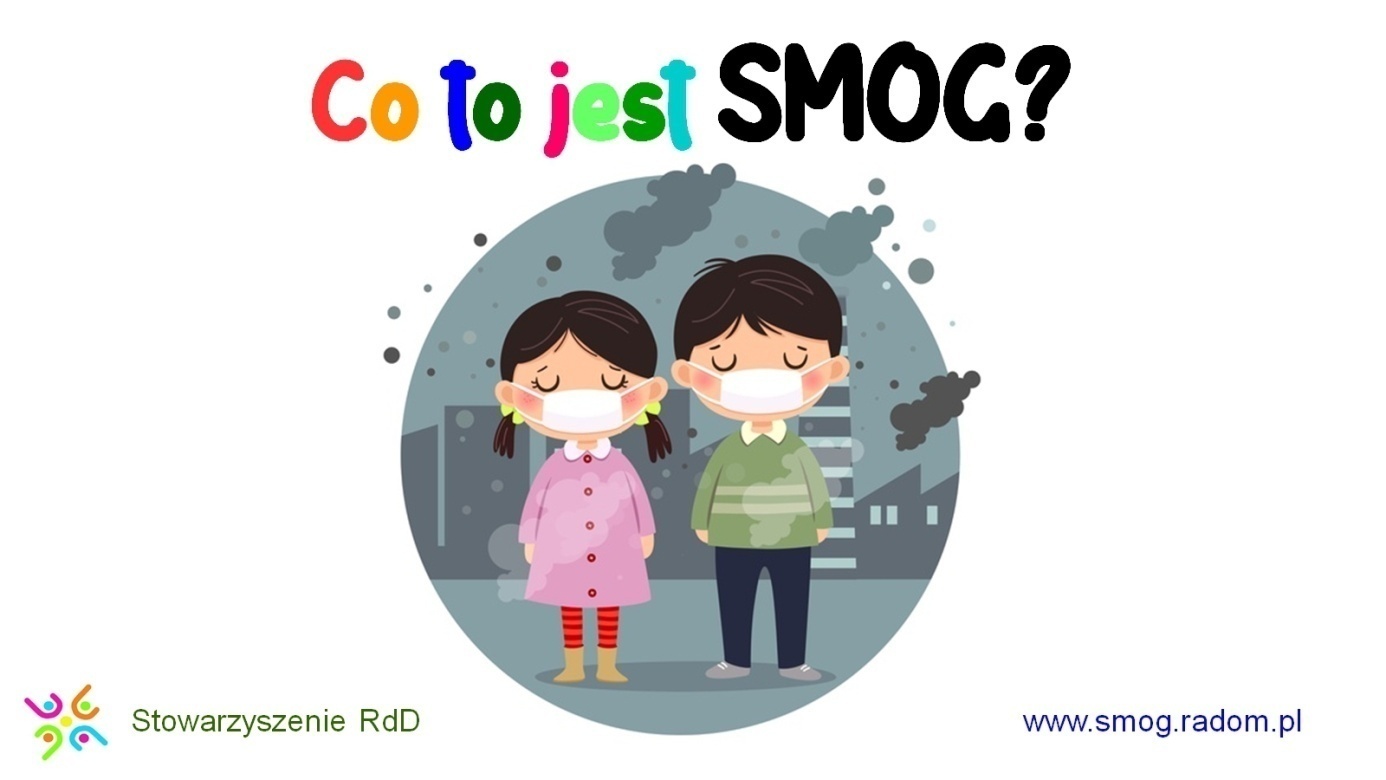 Co to jest smog?Obejrzyj film pt. „Dlaczego musimy zadbać o czyste powietrze? Czym jest SMOG”. Link do filmu poniżej.https://www.youtube.com/watch?v=baJQkO9G6uk&t=36s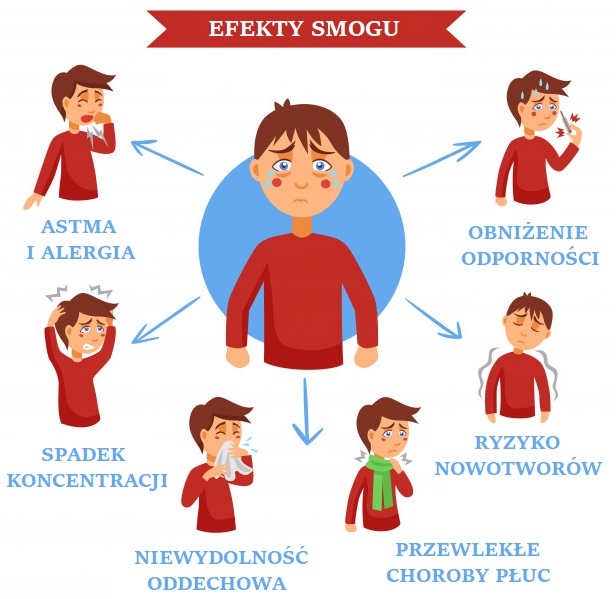 godz. 15:15 – 21:00Wychowawca: Joanna LizurejPoznajemy zimowe dyscypliny sportowe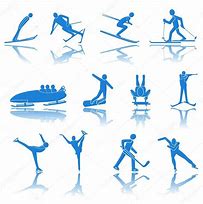 Zima to pora roku, która kojarzy się z feriami i sportami zimowymi. Chyba każdy cieszy się, kiedy za oknem prószy śnieg, a mróz szczypie w uszy, gdyż dla wielu z Was jest to okazja do pojeżdżenia na nartach, sankach, łyżwach czy snowboardzie. W Europie sporty zimowe są dosyć popularne, a sami Polacy mogą nawet pochwalić się kilkoma sukcesami, chociażby w skokach narciarskich. Zimowe zmagania sportowców zawsze kojarzą nam się z zaciętą walką i ogromnym skupieniem, dlatego tak uwielbiamy oglądać zawody.Poniżej Przesyłam Wam link do krótkiego filmu, który przedstawia najważniejsze dyscypliny sportów zimowych.SPORTY ZIMOWE - Film edukacyjny dla dzieci - Bing videoZadanie nr 1:Wypisz, jakie znasz dyscypliny sportów zimowych, podkreśl na czerwono te, które podobają Ci się najbardziej:……………………………………………………………………………………………………………………………………………………………………………………………………………………………………………………………………………………………………………………………………...........................Zadanie nr 2:Połącznazwę zimowej dyscypliny sportowej z  pasującym do niego obrazkiem. ZIMOWE DYSCYPLINY SPORTOWE - Połącz w pary (wordwall.net)Zadanie nr 3: Rozwiąż quiz na temat sportów zimowych.1. W jakim kraju rozgrywa się turniej 4 skoczni:a. w Norwegii i Finlandiib. w Austrii i Niemczech2. Lądowanie zawodnika w skokach narciarskich powinno się kończyć:a. telemarkiemb. ukłonemDół formularza3. Ilu kamieni używa ekipa curlingu podczas zawodów:a. 2b. 84. Do meczy w curling potrzeba:a. tafli lodub. skoczni5. Mecz hokejowy trwa 60 min. i podzielony jest na:a. tercjeb. sety6. Snowborduprawiamy na:a. sankachb. desceZadanie nr 4:Rozwiąż poniższe łamigłówki.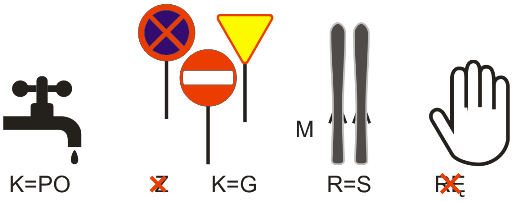 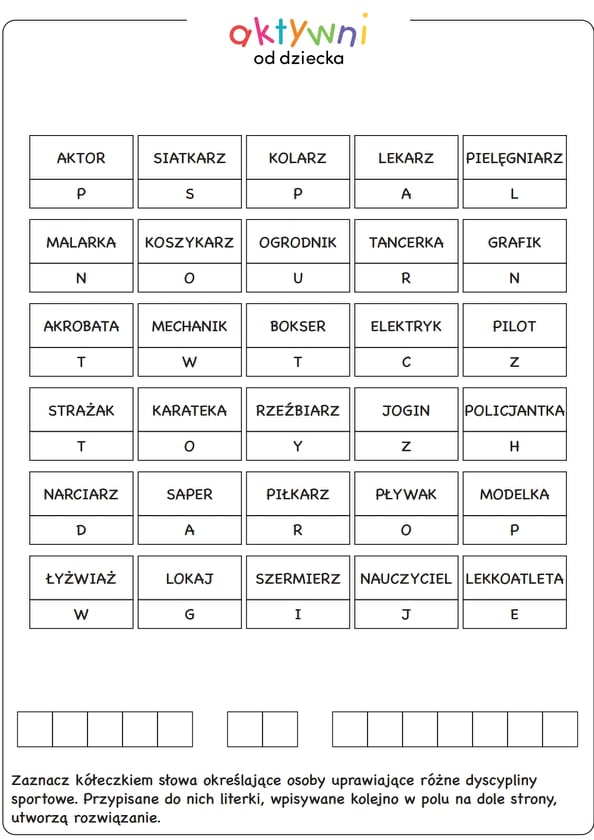 Zadanie nr 5:Wybierz zimową dyscyplinę sportową i wykonaj prace plastyczną na wzór tej z poniższego zdjęcia.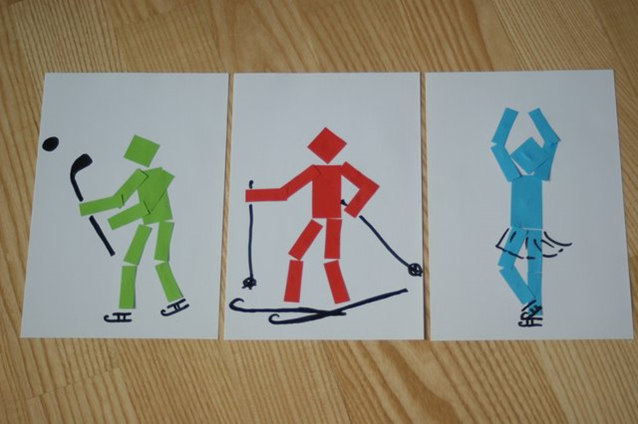       Przygotuj:białą kartkę A4 kolorowy papier linijkęołóweknożyczkiklej  czarny marker, mazaki lub kredkiZ kolorowego papieru wytnij kwadraty i  prostokąty. Ułóż na białej kartce a następnie przyklej postać sportowca uprawiającego jedną z wybranych przez Ciebie dyscyplin sportów zimowych. Przy pomocy markera, mazaków lub kredek dorysuj brakujące elementy. Jeśli chcesz możesz również na początku namalować zimowe tło i na nim umieścić swoją postać.Proszę zapisz na obrazku nazwę wybranego przez Ciebie zimowego sportu i zabierz ze sobą do Internatu. 